ОДЕЉЕЊЕ ЗА ЈАВНЕ НАБАВКЕБрој: 231-13-О/5/1Дана: 28.03.2014. годинеНови СадПРЕДМЕТ: Обавештење понуђача о поднетом захтеву за заштиту права у поступку јавне набавке број 231-13-ОУ складу са чланом 149. став 12. Закона о јавним набавкама („Службени гласник РС“, број 124/12) Клинички центар Војводине (у даљем тексту: наручилац) обавештава понуђаче који су поднели понуде у поступку јавне набавке број 231-13-О - набавка апарата за интраоперативни неурофизиолошки мониторинг за потребе Клинике за неурохирургију у оквиру Клиничког центра Војводине - да је понуђач „MEDITECH“ доо дана 26.03.2014. године поднео захтев за заштиту права, те да тај захтев задржава даље активности наручиоца у предметном поступку јавне набавке у складу са чланом 150. став 1. Закона о јавним набавкама.О свим даљим активностима наручиоца у вези са предметним поступком јавне набавке, сви понуђачи ће бити обавештени писаним путем.С поштовањем,Комисија за јавну набавку број 231-13-ОНАПОМЕНА: Молимо Вас да пријем овог обавештења потврдите факсом (021/487-22-32) или електронском поштом (tender@kcv.rs).КЛИНИЧКИ ЦЕНТАР ВОЈВОДИНЕKLINIČKI CENTAR VOJVODINE21000 Нови Сад, Хајдук Вељкова 1телефон: +381 21/484 3 484www.kcv.rs, e-mail: uprava@kcv.rs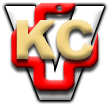 